NOTICE OF AMENDED REGULATIONJanuary 22, 2024BOARD OF GOVERNORSDivision of UniversitiesUniversity of North FloridaREGULATION TITLE:Personnel MattersREGULATION NO.:4.0010RSUMMARY:The proposed revisions to the regulation provide an updated outline to the University’s Personnel Program. The proposed revisions also address current aspects of compensation, recruitment, benefits, retirement, employee and labor relations, and professional development and training. Definitions and categories have been updated as well.  Reference is made to the University’s Code of Conduct and Ethics policies.  The revisions make note of the requirement for self-disclosure upon arrest of a disqualifying offense as per Florida Statute 435.04(2).MEETING DATE AND TIME:February 26, 2024 @ 8:30 a.m.FULL TEXT:The full text of the regulation being proposed is attached.AUTHORITY:Florida Constitution, Article IX, Section 7(c) Florida Board of Governors Regulation 1.001Florida Board of Governors Regulation Development ProceduresFlorida Board of Governors Regulation 9.006UNIVERSITY OFFICIAL INITIATING THE PROPOSED REVISED REGULATION: Justin Sorrell, Senior Associate General Counsel  INDIVIDUAL TO BE CONTACTED REGARDING THE PROPOSED REVISED REGULATION:Stephanie Howell, Paralegal, Office of the General Counsel, showell@unf.edu, phone (904)620-2828; fax (904)620-1044; Building 1, Room 2100, 1 UNF Drive, Jacksonville, FL 32224.Any comments regarding the amendment of the regulation must be sent in writing to the contact person on or before February 5, 2024, to receive full consideration.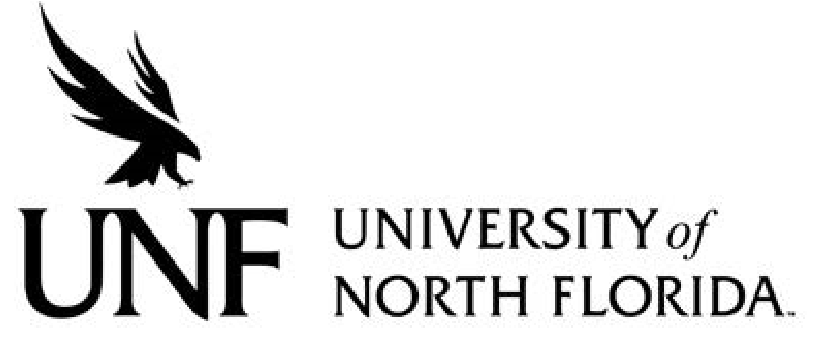 Regulation Regulation Number: 	Effective Date:  		Revised Date: Subject: Responsible Division/Department: Check what type of Policy this is: New PolicyMajor Revision of Existing PolicyMinor/Technical Revision of Existing PolicyReaffirmation of Existing PolicyRepeal of Existing PolicyOBJECTIVE & PURPOSESTATEMENT OF REGULATIONThe Board of Trustees is responsible for establishing the University Presidentregulationsinternal  of .The University President may delegate the authority and responsibility to take the following personnel actions within the area for which the designee is responsible:Appoint all personnel.Approve the transition of University personnel to the appropriate status (probationary, regular, tenure, etc.) in accordance with applicable CBAApprove the domestic travel of University personnel.Approve disciplinary actions affecting University personnel. All recommendations for demotion, suspension and termination of Support and Administrative employees shall be reviewed by the  Human Resources prior to taking such action. All recommendations for demotion, suspension and termination of faculty shall be reviewed by the Office of the Provost and Vice President for Academic Affairs prior to taking such action.Approve compensated and uncompensated leaves of absence for all personnel.The University’s Office of Human Resources is delegated authority and responsibility for providing a coordinated system of personnel management and administration for all Administrative and Support employees.  oversight and guidance to hiring units for the following functions:Acting appointments.2) 	Original appointments and hiring salaries for original appointments.Annual and other salary increasesSalary changes due to promotion, reassignment, and/or demotion. compensationAddition, deletion and transfer of authorized positions.Classification and reclassification of positions.Overlap in positions.Disciplinary actionsFor purposes of the Personnel Program, the following definitions apply:“University employees are those  who have been hired by the University, receive financial compensation to perform services for the University, and whose work is directed and controlled by the University. University employees are  or  of the following categories:EXECUTIVE SERVICE: Executive Service  ordinarily report directly to the University President, unless otherwise specified in writing may include the vice presidents and other positions responsible for  at the executive level.Employees in Executive Service serve at the will of the University President and have no expectation of appointment beyond a 60  notice period. However, faculty members who serve in positions designated as Executive Service retain their earned tenure as a faculty member. and management responsibilities or professional duties at the department/unit level, or above, . paraprofessional, clerical, secretarial, technical, skilled crafts, service, or maintenance duties, including those historically referred to as USPS. (OPS):  temporary  with no guarantee of continued employment.The University Personnel Program is not a contract or a guarantee of employment and may be subject to change